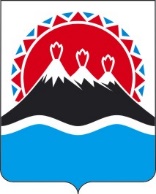 РЕГИОНАЛЬНАЯ СЛУЖБАПО ТАРИФАМ И ЦЕНАМ КАМЧАТСКОГО КРАЯПОСТАНОВЛЕНИЕВ соответствии с Федеральным законом от 27.07.2010 № 190-ФЗ 
«О теплоснабжении», постановлением Правительства Российской Федерации от 22.10.2012 № 1075 «О ценообразовании в сфере теплоснабжения, приказами ФСТ России от 13.06.2013 № 760-э «Об утверждении Методических указаний по расчету регулируемых цен (тарифов) в сфере теплоснабжения», от 07.06.2013 № 163 «Об утверждении Регламента открытия дел об установлении регулируемых цен (тарифов) и отмене регулирования тарифов в сфере теплоснабжения», Законом Камчатского края от 29.11.2022 № 155 «О краевом бюджете на 2023 год и на плановый период 2024 и 2025 годов», постановлением Правительства Камчатского края от 07.04.2023 № 204-П «Об утверждении Положения о Региональной службе по тарифам и ценам Камчатского края», протоколом Правления Региональной службы по тарифам и ценам Камчатского края от ХХ.ХХ.2023 № ХХХ, на основании заявлений ООО «ИКС Петропавловск-Камчатский» от 19.04.2023 № ИКС_ПК/ИСХ.02-21, от 25.04.2023 № ИКС_ПК/ИСХ.02-22, от 25.04.2023 № ИКС_ПК/ИСХ.02-23.ПОСТАНОВЛЯЮ:1.	Внести изменения в приложения 3 – 5 постановление Региональной службы по тарифам и ценам Камчатского края от 14.11.2022 № 248 «Об установлении тарифов в сфере теплоснабжения ООО «ИКС Петропавловск-Камчатский» потребителям на территории Пионерского сельского поселения Елизовского муниципального района Камчатского края, на 2023-2027 годы», изложив их в редакции, согласно приложениям 1 – 3 к настоящему постановлению.2. Настоящее постановление вступает в силу после дня его официального опубликования.Приложение 1к постановлению Региональной службы по тарифам и ценам Камчатского краяот ХХ.ХХ.2023 № ХХПриложение 3к постановлению Региональной службы по тарифам и ценам Камчатского краяот 14.11.2022 № 248Льготные тарифы на тепловую энергию на нужды отопления
и горячего водоснабжения в открытой системе теплоснабжения (горячее водоснабжение), поставляемые ООО «ИКС Петропавловск-Камчатский» от котельной № 14, находящейся на территории Пионерского сельского поселения Елизовского муниципального района Камчатского края, населению и исполнителям коммунальных услуг для населения с 01 января 2023 года по 31 декабря 2027 года<*>  значения льготных тарифов на тепловую энергию для населения и исполнителям коммунальных услуг для населения на период 2024-2027 годов устанавливаются при ежегодной корректировке тарифов экономически обоснованных с учетом утвержденных индексов изменения размера вносимой гражданами платы за коммунальные услуги в среднем по субъектам Российской Федерации и предельно допустимых отклонений по отдельным муниципальным образованиям от величины указанных индексов по субъектам Российской Федерации в соответствии с Основами формирования индексов изменения размера платы граждан за коммунальные услуги в Российской Федерации, утвержденными постановлением Правительства Российской Федерации от 30 апреля 2014 г. № 400 «О формировании индексов изменения размера платы граждан за коммунальные услуги в Российской Федерации».* Выделяется в целях реализации пункта 6 статьи 168 Налогового кодекса Российской Федерации (часть вторая)».Приложение 2к постановлению Региональной службы по тарифам и ценам Камчатского краяот ХХ.ХХ.2023 № ХХПриложение 4к постановлению Региональной службы по тарифам и ценам Камчатского краяот 14.11.2022 № 248Тарифы на теплоноситель, поставляемый ООО «ИКС Петропавловск-Камчатский» от котельной № 14, находящейся на территории Пионерского сельского поселения Елизовского муниципального района Камчатского края,
с 01 января 2023 года по 31 декабря 2027 года<*>  значения льготных тарифов на теплоноситель, поставляемый населению и исполнителям коммунальных услуг для населения на период 2024-2027 годов устанавливаются при ежегодной корректировке тарифов экономически обоснованных с учетом утвержденных индексов изменения размера вносимой гражданами платы за коммунальные услуги в среднем по субъектам Российской Федерации и предельно допустимых отклонений по отдельным муниципальным образованиям от величины указанных индексов по субъектам Российской Федерации в соответствии с Основами формирования индексов изменения размера платы граждан за коммунальные услуги в Российской Федерации, утвержденными постановлением Правительства Российской Федерации от 30 апреля 2014 г. № 400 «О формировании индексов изменения размера платы граждан за коммунальные услуги в Российской Федерации».* Выделяется в целях реализации пункта 6 статьи 168 Налогового кодекса Российской Федерации (часть вторая)».Приложение 3к постановлению Региональной службы по тарифам и ценам Камчатского краяот ХХ.ХХ.2023 № ХХПриложение 5к постановлению Региональной службы по тарифам и ценам Камчатского краяот 14.11.2022 № 248Тарифы на горячую воду в открытой системе теплоснабжения (горячего водоснабжение), поставляемую ООО «ИКС Петропавловск-Камчатский» от котельной № 14, находящейся на территории Пионерского сельского поселения Елизовского муниципального района Камчатского края, потребителям Пионерского сельского поселения с 01 января 2023 года по 31 декабря 2027 года<*>  значение компонента на тепловую энергию и теплоноситель для населения и исполнителям коммунальных услуг для населения на период 2024-2027 годов устанавливается при ежегодной корректировке тарифов с учетом утвержденных индексов изменения размера вносимой гражданами платы за коммунальные услуги в среднем по субъектам Российской Федерации и предельно допустимых отклонений по отдельным муниципальным образованиям от величины указанных индексов по субъектам Российской Федерации в соответствии с Основами формирования индексов изменения размера платы граждан за коммунальные услуги в Российской Федерации, утвержденными постановлением Правительства Российской Федерации от 30 апреля 2014 г. № 400 «О формировании индексов изменения размера платы граждан за коммунальные услуги в Российской Федерации».* Выделяется в целях реализации пункта 6 статьи 168 Налогового кодекса Российской Федерации (часть вторая)Примечание: приказом Министерства жилищно-коммунального хозяйства и энергетики Камчатского края от 30.11.2015 № 595 «Об утверждении нормативов расхода тепловой энергии, используемой на подогрев холодной воды для предоставления коммунальной услуги по горячему водоснабжению в муниципальных образованиях, расположенных в границах Елизовского муниципального района Камчатского края» утвержден норматив расхода тепловой энергии, используемой на подогрев холодной воды для предоставления коммунальной услуги по горячему водоснабжению в Пионерском сельском поселении Елизовского муниципального района Камчатского края. В соответствии с пунктом 42 Правил предоставления коммунальных услуг собственникам и пользователям помещений в многоквартирных домах и жилых домов, утвержденных постановлением Правительства Российской Федерации от 06.05.2011 № 354, расчетная величина тарифа на горячую воду в открытой системе теплоснабжения (горячее водоснабжение) населению и исполнителям коммунальных услуг для населения с учетом вида благоустройства и с учетом НДС составляет:[Дата регистрации] № [Номер документа]г. Петропавловск-КамчатскийО внесении изменений в постановление Региональной службы по тарифам и ценам Камчатского края от 14.11.2022 № 248 «Об установлении тарифов в сфере теплоснабжения ООО «ИКС Петропавловск-Камчатский» от котельной № 14, находящейся на территории Пионерского сельского поселения Елизовского муниципального района Камчатского края, на 2023- 2027 годы»Руководитель[горизонтальный штамп подписи 1]М.В. Лопатникова№ п/пНаименование регулируемой организацииВид тарифаГод (период)ВодаОтборный пар давлениемОтборный пар давлениемОтборный пар давлениемОтборный пар давлениемОстрый и редуцированный пар№ п/пНаименование регулируемой организацииВид тарифаГод (период)Водаот 1,2 до 2,5 кг/см2от 2,5 до 7,0 кг/см2от 7,0 до 13,0 кг/см2свыше 13,0 кг/см2Острый и редуцированный пар1.Для потребителей, в случае отсутствия дифференциации тарифовпо схеме подключенияДля потребителей, в случае отсутствия дифференциации тарифовпо схеме подключенияДля потребителей, в случае отсутствия дифференциации тарифовпо схеме подключенияДля потребителей, в случае отсутствия дифференциации тарифовпо схеме подключенияДля потребителей, в случае отсутствия дифференциации тарифовпо схеме подключенияДля потребителей, в случае отсутствия дифференциации тарифовпо схеме подключенияДля потребителей, в случае отсутствия дифференциации тарифовпо схеме подключенияДля потребителей, в случае отсутствия дифференциации тарифовпо схеме подключенияДля потребителей, в случае отсутствия дифференциации тарифовпо схеме подключенияООО «ИКС Петропавловск - Камчатский»одноставочный руб./ГкалООО «ИКС Петропавловск - Камчатский»двухставочныйХХХХХХХООО «ИКС Петропавловск - Камчатский»ставка за тепловую энергию, руб./ГкалООО «ИКС Петропавловск - Камчатский»ставка за содержание тепловой мощности, тыс.руб./Гкал/ч в мес.ООО «ИКС Петропавловск - Камчатский»Население (тарифы указываются с учетом НДС)*Население (тарифы указываются с учетом НДС)*Население (тарифы указываются с учетом НДС)*Население (тарифы указываются с учетом НДС)*Население (тарифы указываются с учетом НДС)*Население (тарифы указываются с учетом НДС)*Население (тарифы указываются с учетом НДС)*Население (тарифы указываются с учетом НДС)*1.1ООО «ИКС Петропавловск - Камчатский»одноставочный руб./Гкал20231.2ООО «ИКС Петропавловск - Камчатский»одноставочный руб./Гкал01.01.2023 -31.12.20233 800,001.3ООО «ИКС Петропавловск - Камчатский»одноставочный руб./Гкал20241.4ООО «ИКС Петропавловск - Камчатский»одноставочный руб./Гкал01.01.2024 -30.06.20243 800,001.5ООО «ИКС Петропавловск - Камчатский»одноставочный руб./Гкал01.07.2024 -  31.12.2024<*>1.6ООО «ИКС Петропавловск - Камчатский»одноставочный руб./Гкал20251.7ООО «ИКС Петропавловск - Камчатский»одноставочный руб./Гкал01.01.2025 -30.06.2025<*>1.8ООО «ИКС Петропавловск - Камчатский»одноставочный руб./Гкал01.07.2025 -  31.12.2025<*>1.9ООО «ИКС Петропавловск - Камчатский»одноставочный руб./Гкал20261.10ООО «ИКС Петропавловск - Камчатский»одноставочный руб./Гкал01.01.2026 -30.06.2026<*>1.11ООО «ИКС Петропавловск - Камчатский»одноставочный руб./Гкал01.07.2026-  31.12.2026<*>1.12ООО «ИКС Петропавловск - Камчатский»одноставочный руб./Гкал20271.13ООО «ИКС Петропавловск - Камчатский»одноставочный руб./Гкал01.01.2027 -30.06.2027<*>1.14ООО «ИКС Петропавловск - Камчатский»одноставочный руб./Гкал01.07.2027 -  31.12.2027<*>ООО «ИКС Петропавловск - Камчатский»двухставочныйООО «ИКС Петропавловск - Камчатский»ставка за тепловую энергию, руб./ГкалООО «ИКС Петропавловск - Камчатский»ставка за содержание тепловой мощности, тыс.руб./Гкал/ч в мес.№ п/пНаименование регулируемой организацииНаименование регулируемой организацииВид тарифаВид тарифаГод (период)Год (период)Вид теплоносителяВид теплоносителяВид теплоносителя№ п/пНаименование регулируемой организацииНаименование регулируемой организацииВид тарифаВид тарифаГод (период)Год (период)ВодаВодаПар1.Экономически обоснованный тариф для прочих потребителей
(тарифы указываются без НДС)Экономически обоснованный тариф для прочих потребителей
(тарифы указываются без НДС)Экономически обоснованный тариф для прочих потребителей
(тарифы указываются без НДС)Экономически обоснованный тариф для прочих потребителей
(тарифы указываются без НДС)Экономически обоснованный тариф для прочих потребителей
(тарифы указываются без НДС)Экономически обоснованный тариф для прочих потребителей
(тарифы указываются без НДС)Экономически обоснованный тариф для прочих потребителей
(тарифы указываются без НДС)Экономически обоснованный тариф для прочих потребителей
(тарифы указываются без НДС)Экономически обоснованный тариф для прочих потребителей
(тарифы указываются без НДС)1.1ООО «ИКС Петропавловск-Камчатский»ООО «ИКС Петропавловск-Камчатский»одноставочный руб./куб.модноставочный руб./куб.м202320231.2ООО «ИКС Петропавловск-Камчатский»ООО «ИКС Петропавловск-Камчатский»одноставочный руб./куб.модноставочный руб./куб.м01.01.2023 -31.12.202301.01.2023 -31.12.202313,5413,541.3ООО «ИКС Петропавловск-Камчатский»ООО «ИКС Петропавловск-Камчатский»одноставочный руб./куб.модноставочный руб./куб.м202420241.4ООО «ИКС Петропавловск-Камчатский»ООО «ИКС Петропавловск-Камчатский»одноставочный руб./куб.модноставочный руб./куб.м01.01.2024 -30.06.202401.01.2024 -30.06.202413,5413,541.5ООО «ИКС Петропавловск-Камчатский»ООО «ИКС Петропавловск-Камчатский»одноставочный руб./куб.модноставочный руб./куб.м01.07.2024 -  31.12.202401.07.2024 -  31.12.2024<*><*>1.6ООО «ИКС Петропавловск-Камчатский»ООО «ИКС Петропавловск-Камчатский»одноставочный руб./куб.модноставочный руб./куб.м202520251.7ООО «ИКС Петропавловск-Камчатский»ООО «ИКС Петропавловск-Камчатский»одноставочный руб./куб.модноставочный руб./куб.м01.01.2025 -30.06.202501.01.2025 -30.06.2025<*><*>1.8ООО «ИКС Петропавловск-Камчатский»ООО «ИКС Петропавловск-Камчатский»одноставочный руб./куб.модноставочный руб./куб.м01.07.2025 -  31.12.202501.07.2025 -  31.12.2025<*><*>1.9ООО «ИКС Петропавловск-Камчатский»ООО «ИКС Петропавловск-Камчатский»одноставочный руб./куб.модноставочный руб./куб.м202620261.10ООО «ИКС Петропавловск-Камчатский»ООО «ИКС Петропавловск-Камчатский»одноставочный руб./куб.модноставочный руб./куб.м01.01.2026 -30.06.202601.01.2026 -30.06.2026<*><*>1.11ООО «ИКС Петропавловск-Камчатский»ООО «ИКС Петропавловск-Камчатский»одноставочный руб./куб.модноставочный руб./куб.м01.07.2026-  31.12.202601.07.2026-  31.12.2026<*><*>1.12ООО «ИКС Петропавловск-Камчатский»ООО «ИКС Петропавловск-Камчатский»одноставочный руб./куб.модноставочный руб./куб.м202720271.13ООО «ИКС Петропавловск-Камчатский»ООО «ИКС Петропавловск-Камчатский»одноставочный руб./куб.модноставочный руб./куб.м01.01.2027 -30.06.202701.01.2027 -30.06.2027<*><*>1.14ООО «ИКС Петропавловск-Камчатский»ООО «ИКС Петропавловск-Камчатский»одноставочный руб./куб.модноставочный руб./куб.м01.07.2027 -  31.12.202701.07.2027 -  31.12.2027<*><*>2.Экономически обоснованный тариф для населения 
(тарифы указываются с НДС)*Экономически обоснованный тариф для населения 
(тарифы указываются с НДС)*Экономически обоснованный тариф для населения 
(тарифы указываются с НДС)*Экономически обоснованный тариф для населения 
(тарифы указываются с НДС)*Экономически обоснованный тариф для населения 
(тарифы указываются с НДС)*Экономически обоснованный тариф для населения 
(тарифы указываются с НДС)*Экономически обоснованный тариф для населения 
(тарифы указываются с НДС)*Экономически обоснованный тариф для населения 
(тарифы указываются с НДС)*Экономически обоснованный тариф для населения 
(тарифы указываются с НДС)*2.1ООО «ИКС Петропавловск-Камчатский»ООО «ИКС Петропавловск-Камчатский»одноставочный руб./куб.модноставочный руб./куб.м202320232.2ООО «ИКС Петропавловск-Камчатский»ООО «ИКС Петропавловск-Камчатский»одноставочный руб./куб.модноставочный руб./куб.м01.01.2023 -31.12.202301.01.2023 -31.12.202316,2516,252.3ООО «ИКС Петропавловск-Камчатский»ООО «ИКС Петропавловск-Камчатский»одноставочный руб./куб.модноставочный руб./куб.м202420242.4ООО «ИКС Петропавловск-Камчатский»ООО «ИКС Петропавловск-Камчатский»одноставочный руб./куб.модноставочный руб./куб.м01.01.2024 -30.06.202401.01.2024 -30.06.202416,2516,252.5ООО «ИКС Петропавловск-Камчатский»ООО «ИКС Петропавловск-Камчатский»одноставочный руб./куб.модноставочный руб./куб.м01.07.2024 -  31.12.202401.07.2024 -  31.12.2024<*><*>2.6ООО «ИКС Петропавловск-Камчатский»ООО «ИКС Петропавловск-Камчатский»одноставочный руб./куб.модноставочный руб./куб.м202520252.7ООО «ИКС Петропавловск-Камчатский»ООО «ИКС Петропавловск-Камчатский»одноставочный руб./куб.модноставочный руб./куб.м01.01.2025 -30.06.202501.01.2025 -30.06.2025<*><*>2.8ООО «ИКС Петропавловск-Камчатский»ООО «ИКС Петропавловск-Камчатский»одноставочный руб./куб.модноставочный руб./куб.м01.07.2025 -  31.12.202501.07.2025 -  31.12.2025<*><*>2.9ООО «ИКС Петропавловск-Камчатский»ООО «ИКС Петропавловск-Камчатский»одноставочный руб./куб.модноставочный руб./куб.м202620262.10ООО «ИКС Петропавловск-Камчатский»ООО «ИКС Петропавловск-Камчатский»одноставочный руб./куб.модноставочный руб./куб.м01.01.2026 -30.06.202601.01.2026 -30.06.2026<*><*>2.11ООО «ИКС Петропавловск-Камчатский»ООО «ИКС Петропавловск-Камчатский»одноставочный руб./куб.модноставочный руб./куб.м01.07.2026-  31.12.202601.07.2026-  31.12.2026<*><*>2.12ООО «ИКС Петропавловск-Камчатский»ООО «ИКС Петропавловск-Камчатский»одноставочный руб./куб.модноставочный руб./куб.м202720272.13ООО «ИКС Петропавловск-Камчатский»ООО «ИКС Петропавловск-Камчатский»одноставочный руб./куб.модноставочный руб./куб.м01.01.2027 -30.06.202701.01.2027 -30.06.2027<*><*>2.14ООО «ИКС Петропавловск-Камчатский»ООО «ИКС Петропавловск-Камчатский»одноставочный руб./куб.модноставочный руб./куб.м01.07.2027 -  31.12.202701.07.2027 -  31.12.2027<*><*>3.Льготный (сниженный) тариф для населения и исполнителей коммунальных услуг (тарифы указываются с учетом НДС)*Льготный (сниженный) тариф для населения и исполнителей коммунальных услуг (тарифы указываются с учетом НДС)*Льготный (сниженный) тариф для населения и исполнителей коммунальных услуг (тарифы указываются с учетом НДС)*Льготный (сниженный) тариф для населения и исполнителей коммунальных услуг (тарифы указываются с учетом НДС)*Льготный (сниженный) тариф для населения и исполнителей коммунальных услуг (тарифы указываются с учетом НДС)*Льготный (сниженный) тариф для населения и исполнителей коммунальных услуг (тарифы указываются с учетом НДС)*Льготный (сниженный) тариф для населения и исполнителей коммунальных услуг (тарифы указываются с учетом НДС)*Льготный (сниженный) тариф для населения и исполнителей коммунальных услуг (тарифы указываются с учетом НДС)*Льготный (сниженный) тариф для населения и исполнителей коммунальных услуг (тарифы указываются с учетом НДС)*3.1ООО «ИКС Петропавловск-Камчатский»одноставочный руб./куб.модноставочный руб./куб.м202320233.2ООО «ИКС Петропавловск-Камчатский»одноставочный руб./куб.модноставочный руб./куб.м01.01.2023 -31.12.202301.01.2023 -31.12.202315,9615,963.3ООО «ИКС Петропавловск-Камчатский»одноставочный руб./куб.модноставочный руб./куб.м202420243.4ООО «ИКС Петропавловск-Камчатский»одноставочный руб./куб.модноставочный руб./куб.м01.01.2024 -30.06.202401.01.2024 -30.06.202415,9615,963.5ООО «ИКС Петропавловск-Камчатский»одноставочный руб./куб.модноставочный руб./куб.м01.07.2024 -  31.12.202401.07.2024 -  31.12.2024<*><*>3.6ООО «ИКС Петропавловск-Камчатский»одноставочный руб./куб.модноставочный руб./куб.м202520253.7ООО «ИКС Петропавловск-Камчатский»одноставочный руб./куб.модноставочный руб./куб.м01.01.2025 -30.06.202501.01.2025 -30.06.2025<*><*>3.8ООО «ИКС Петропавловск-Камчатский»одноставочный руб./куб.модноставочный руб./куб.м01.07.2025 -  31.12.202501.07.2025 -  31.12.2025<*><*>3.9ООО «ИКС Петропавловск-Камчатский»одноставочный руб./куб.модноставочный руб./куб.м202620263.10ООО «ИКС Петропавловск-Камчатский»одноставочный руб./куб.модноставочный руб./куб.м01.01.2026 -30.06.202601.01.2026 -30.06.2026<*><*>3.11ООО «ИКС Петропавловск-Камчатский»одноставочный руб./куб.модноставочный руб./куб.м01.07.2026-  31.12.202601.07.2026-  31.12.2026<*><*>3.12ООО «ИКС Петропавловск-Камчатский»одноставочный руб./куб.модноставочный руб./куб.м202720273.13ООО «ИКС Петропавловск-Камчатский»одноставочный руб./куб.модноставочный руб./куб.м01.01.2027 -30.06.202701.01.2027 -30.06.2027<*><*>3.14ООО «ИКС Петропавловск-Камчатский»одноставочный руб./куб.модноставочный руб./куб.м01.07.2027 -  31.12.202701.07.2027 -  31.12.2027<*><*>№ п/пНаименование регулируемой организацииНаименование регулируемой организацииГод (период)Компонент на теплоноситель, руб./куб.мКомпонент на тепловую энергиюКомпонент на тепловую энергиюКомпонент на тепловую энергию№ п/пНаименование регулируемой организацииНаименование регулируемой организацииГод (период)Компонент на теплоноситель, руб./куб.мОдноставочный тариф, руб./ГкалДвухставочный тарифДвухставочный тариф№ п/пНаименование регулируемой организацииНаименование регулируемой организацииГод (период)Компонент на теплоноситель, руб./куб.мОдноставочный тариф, руб./ГкалСтавка за мощность, тыс. руб./Гкал/час в мес.Ставка за тепловую энергию, руб./Гкал1.Экономически обоснованный тариф для населения и прочих потребителей (тарифы указываются без НДС)Экономически обоснованный тариф для населения и прочих потребителей (тарифы указываются без НДС)Экономически обоснованный тариф для населения и прочих потребителей (тарифы указываются без НДС)Экономически обоснованный тариф для населения и прочих потребителей (тарифы указываются без НДС)Экономически обоснованный тариф для населения и прочих потребителей (тарифы указываются без НДС)Экономически обоснованный тариф для населения и прочих потребителей (тарифы указываются без НДС)Экономически обоснованный тариф для населения и прочих потребителей (тарифы указываются без НДС)1.1ООО «ИКС Петропавловск-Камчатский»ООО «ИКС Петропавловск-Камчатский»20231.2ООО «ИКС Петропавловск-Камчатский»ООО «ИКС Петропавловск-Камчатский»01.01.2023 -31.12.202315,7810 424,291.3ООО «ИКС Петропавловск-Камчатский»ООО «ИКС Петропавловск-Камчатский»20241.4ООО «ИКС Петропавловск-Камчатский»ООО «ИКС Петропавловск-Камчатский»01.01.2024 -30.06.2024<->11 460,601.5ООО «ИКС Петропавловск-Камчатский»ООО «ИКС Петропавловск-Камчатский»01.07.2024 -  31.12.2024<->11 919,021.6ООО «ИКС Петропавловск-Камчатский»ООО «ИКС Петропавловск-Камчатский»20251.7ООО «ИКС Петропавловск-Камчатский»ООО «ИКС Петропавловск-Камчатский»01.01.2025 -30.06.2025<->11 919,021.8ООО «ИКС Петропавловск-Камчатский»ООО «ИКС Петропавловск-Камчатский»01.07.2025 -  31.12.2025<->12 395,781.9ООО «ИКС Петропавловск-Камчатский»ООО «ИКС Петропавловск-Камчатский»20261.10ООО «ИКС Петропавловск-Камчатский»ООО «ИКС Петропавловск-Камчатский»01.01.2026 -30.06.2026<->12 395,781.11ООО «ИКС Петропавловск-Камчатский»ООО «ИКС Петропавловск-Камчатский»01.07.2026-  31.12.2026<->12 891,621.12ООО «ИКС Петропавловск-Камчатский»ООО «ИКС Петропавловск-Камчатский»20271.13ООО «ИКС Петропавловск-Камчатский»ООО «ИКС Петропавловск-Камчатский»01.01.2027 -30.06.2027<->12 891,621.14ООО «ИКС Петропавловск-Камчатский»ООО «ИКС Петропавловск-Камчатский»01.07.2027 -  31.12.2027<->13 407,282.Экономически обоснованный тариф для населения и исполнителей коммунальных услуг  (тарифы указываются с НДС)Экономически обоснованный тариф для населения и исполнителей коммунальных услуг  (тарифы указываются с НДС)Экономически обоснованный тариф для населения и исполнителей коммунальных услуг  (тарифы указываются с НДС)Экономически обоснованный тариф для населения и исполнителей коммунальных услуг  (тарифы указываются с НДС)Экономически обоснованный тариф для населения и исполнителей коммунальных услуг  (тарифы указываются с НДС)Экономически обоснованный тариф для населения и исполнителей коммунальных услуг  (тарифы указываются с НДС)Экономически обоснованный тариф для населения и исполнителей коммунальных услуг  (тарифы указываются с НДС)2.1ООО «ИКС Петропавловск-Камчатский»ООО «ИКС Петропавловск-Камчатский»20232.2ООО «ИКС Петропавловск-Камчатский»ООО «ИКС Петропавловск-Камчатский»01.01.2023 -31.12.202318,9412 509,152.3ООО «ИКС Петропавловск-Камчатский»ООО «ИКС Петропавловск-Камчатский»20242.4ООО «ИКС Петропавловск-Камчатский»ООО «ИКС Петропавловск-Камчатский»01.01.2024 -30.06.2024<->13 752,722.5ООО «ИКС Петропавловск-Камчатский»ООО «ИКС Петропавловск-Камчатский»01.07.2024 -  31.12.2024<->14 302,822.6ООО «ИКС Петропавловск-Камчатский»ООО «ИКС Петропавловск-Камчатский»20252.7ООО «ИКС Петропавловск-Камчатский»ООО «ИКС Петропавловск-Камчатский»01.01.2025 -30.06.2025<->14 302,822.8ООО «ИКС Петропавловск-Камчатский»ООО «ИКС Петропавловск-Камчатский»01.07.2025 -  31.12.2025<->14 874,942.9ООО «ИКС Петропавловск-Камчатский»ООО «ИКС Петропавловск-Камчатский»20262.10ООО «ИКС Петропавловск-Камчатский»ООО «ИКС Петропавловск-Камчатский»01.01.2026 -30.06.2026<->14 874,942.11ООО «ИКС Петропавловск-Камчатский»ООО «ИКС Петропавловск-Камчатский»01.07.2026-  31.12.2026<->15 469,942.12ООО «ИКС Петропавловск-Камчатский»ООО «ИКС Петропавловск-Камчатский»20272.13ООО «ИКС Петропавловск-Камчатский»ООО «ИКС Петропавловск-Камчатский»01.01.2027 -30.06.2027<->15 469,942.14ООО «ИКС Петропавловск-Камчатский»ООО «ИКС Петропавловск-Камчатский»01.07.2027 -  31.12.2027<->16 088,743.3.Льготный (сниженный) тариф для населения и исполнителей коммунальных услуг (тарифы указываются с учетом НДС)*Льготный (сниженный) тариф для населения и исполнителей коммунальных услуг (тарифы указываются с учетом НДС)*Льготный (сниженный) тариф для населения и исполнителей коммунальных услуг (тарифы указываются с учетом НДС)*Льготный (сниженный) тариф для населения и исполнителей коммунальных услуг (тарифы указываются с учетом НДС)*Льготный (сниженный) тариф для населения и исполнителей коммунальных услуг (тарифы указываются с учетом НДС)*Льготный (сниженный) тариф для населения и исполнителей коммунальных услуг (тарифы указываются с учетом НДС)*3.13.1ООО «ИКС Петропавловск-Камчатский»20233.23.2ООО «ИКС Петропавловск-Камчатский»01.01.2023 -31.12.202315,963 800,003.33.3ООО «ИКС Петропавловск-Камчатский»20243.43.4ООО «ИКС Петропавловск-Камчатский»01.01.2024 -30.06.2024<*>3 800,003.53.5ООО «ИКС Петропавловск-Камчатский»01.07.2024 -  31.12.2024<*><*>3.63.6ООО «ИКС Петропавловск-Камчатский»20253.73.7ООО «ИКС Петропавловск-Камчатский»01.01.2025 -30.06.2025<*><*>3.83.8ООО «ИКС Петропавловск-Камчатский»01.07.2025 -  31.12.2025<*><*>3.93.9ООО «ИКС Петропавловск-Камчатский»20263.103.10ООО «ИКС Петропавловск-Камчатский»01.01.2026 -30.06.2026<*><*>3.113.11ООО «ИКС Петропавловск-Камчатский»01.07.2026-  31.12.2026<*><*>3.123.12ООО «ИКС Петропавловск-Камчатский»20273.133.13ООО «ИКС Петропавловск-Камчатский»01.01.2027 -30.06.2027<*><*>3.143.14ООО «ИКС Петропавловск-Камчатский»01.07.2027 -  31.12.2027<*><*>Тип благоустройстваНорматив расхода тепловой энергии,Гкал на 1 куб.м.Расчетный тарифна горячую воду,руб./куб. метр01.01.2023 – 31.12.202301.01.2023 – 31.12.202301.01.2023 – 31.12.2023с полотенцесушителями0,0651263,3401.01.2024 – 30.06.202401.01.2024 – 30.06.202401.01.2024 – 30.06.2024с полотенцесушителями0,0651263,3401.07.2024 – 31.12.202401.07.2024 – 31.12.202401.07.2024 – 31.12.2024с полотенцесушителями0,0651263,34